Chapitre 1 : Comment la socialisation contribue-t-elle à expliquer les différences de comportement des individus ? 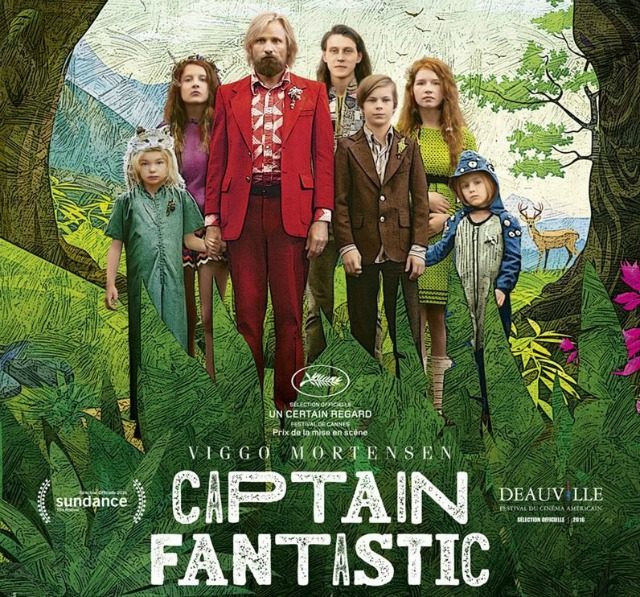 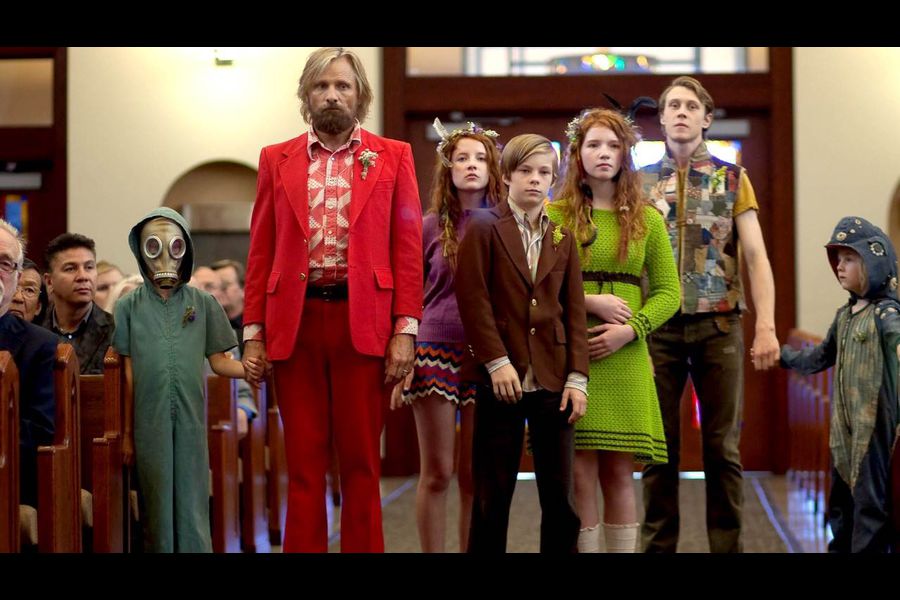 Film de Matt Ross, Etats-Unis, 2016Avec Viggo Mortensen, Franck Langella, George MacKay, Samantha Isler, Annelise Basso.Cf. https://fr.wikipedia.org/wiki/Captain_FantasticDurée : 1H49Critiques : https://www.lemonde.fr/cinema/article/2016/10/11/captain-fantastic-des-robinsons-radicaux-face-a-la-civilisation_5011632_3476.htmlhttps://www.franceinter.fr/emissions/le-monde-de/le-monde-de-11-octobre-2016PARTIE A : VALEURS ET NORMES DANS LE FILMSynopsis du film :Personnages principaux, familles principales :Qu’est-ce que le maoisme ? le trotskisme ? Qui est Noam Chomsky ? Analyse de la scène initiale (5 premières minutes jusqu’aux jeux dans la rivière inclus) :Analyse de la scène de l’escalade (26’->28’22’’) :Utilisez la méthode de la fiche « comment analyser un extrait de film » ? (annexe, ent)Parmi la liste de valeurs ci-dessous, choisissez celles qui correspondent clairement à la famille Cash (Ben Cash et ses enfants). Illustrez vos choix par des normes correspondantes à ces valeurs. Plaisir, solidarité, argent, loi, politique, nature, foi, compétition, effort, discipline, hiérarchie, entreprise, nature, famille, courage, ordre, curiosité, connaissance, force, raison, consensus, luttePARTIE B : LA SOCIALISATION ET SES CONSEQUENCES SUR LES INDIVIDUS CHEZ LES CASHDonnez des exemples de  mécanismes de socialisation vus dans les notions clés (A.1) (injonction, imprégnation, interaction) dans le cadre de la famille de Ben Cash ou de la famille de sa sœur :Quels sont les conséquences de ce processus de socialisation sur les dispositions des enfants Cash (façons d’être, d’agir, de sentir) ? Répondez en termes de rapport…  :PARTIE D : DIFFERENTES CONFIGURATIONS FAMILIALES, DIFFERENTES CONDITIONS DE SOCIALISATIONPrésentez rapidement le « type » des 3 familles présentées dans le film :Caractérisez les différentes configurations familiales chez les Cash, la sœur, les beaux-parents, à travers 5 critères : Formes familiales de la culture écriteConditions et dispositions économiquesOrdre moral domestiqueFormes de l’autorité familialeModes familiaux d’investissement pédagogiqueCertaines réponses se trouvent dans le premier tableau, à vous de les faire correspondre correctement à chaque famille dans chaque case du deuxième tableauAjoutez un exemple pour chaque caseAu sein de la fratrie Cash, quelles sont les principales relations ? PARTIE E : SOCIALISATION ET TRAJECTOIRES INDIVIDUELLES IMPROBABLESQui, dans le film, connaît ou risque de connaître une « trajectoire sociale » improbable ? Comment peut-on l’expliquer ? Les formes familiales de la culture écriteLecture, à haute voix, écriture, listes, calendrier, agenda, journaux, rapport aux livre, à leur statut, à leur accès, rapport à l’écriture, voir ses parents le faire, dispositions à la régularité, rapport au temps, structuration du discours, distance entre le sujet et son langage, rupture vis-à-vis du sens pratique.Les conditions et dispositions économiquesPour qu’une culture écrite familiale ou pour qu’une morale de la persévérance et de l’effort puissent se constituer, se déployer et se transmettre, il faut certainement des conditions économiques d’existence particulières. Un divorce, un décès ou une situation de chômage qui fragilisent la situation économique familiale peuvent constituer des ruptures par rapport à une économie domestique stable. L’éloignement des formes organisées du travail salarié et l’insécurité économique sont des situations peu favorables au développement d’une attitude rationalisée par rapport au temps.MAISQuelles que soient les conditions matérielles, sans les techniques intellectuelles appropriées (les calculs, les rapprochements bancaires, les prévisions des dépenses projetées sur un cahier ou un livre de comptes…), il n’y a pas de calcul rationnel possible.L’ordre moral domestiqueCf warner ! les parents visent une certaine respectabilité : importance à la « bonne conduite », respect du maître. Sanction des mauvais comportements à la maison, contrôle du temps passé au travail, des fréquentations, famille sanctuaire d’ordre et de mise en ordre. Accompagnement varié (autoritarisme méticuleux, confiance bienveillante). Morale de la bonne conduite, de l’effort, de la conformité, sans forcément de visée intentionnelle -> impact sur le parcours scolaire.Ordre moral et matériel -> ordre cognitif : régularité, règle de vie, classements, rangements, organiser, gérer…Socrate Critobule : mettre de l’ordre dans la maison est une autre manière de mettre de l’ordre dans ses idées. Les formes de l’autorité familialeLe comportement de ceux qui respectent les règle scolaires est qualifié d’autonome. Il est opposé au comportement de ceux à qui il faut sans cesse rappeler les règles et qui font preuve de peu d’esprit d’autodiscipline, de self-direction. Les différentes formes d’exercice de l’autorité familiale donnent plus ou moins d’importance à l’autocontrainte. Rôle aussi des différents rapports à l’autorité : brutale sanction physique ou verbale immédiate, qui se répète à chaque fois différent de punitions différées, qui font réfléchir et accroissent la période temporelle sur laquelle la sanction s’applique.Régime disciplinaire familial et scolaire peuvent donc être différents voire opposés.Les modes familiaux d’investissement pédagogiquesDes parents peuvent faire de la scolarité leur but essentiel, de la vie de leurs enfants ou de leur propre vie.  Inconfort, sacrifice en termes de temps, vérifications, surinvestissement scolaire, +/- rigoureux ou systématique. Valeurs choisiesNormes correspondantesInjonctionImprégnationInteraction… à la culture (au sens de connaissance)… à la maladie… à la mort… à la politique… à la famille… à la nature… au corps… aux autres… au genreFamille de Ben CashFamille de la sœur de Ben CashFamille des beaux-parents de Ben CashComposition familiale (qui ? combien ? quel âge)Lieu de résidence et type de résidenceFormes familiales de la culture écriteRôle important de l’écrit et de l’oralRôle important de l’imageConditions  économiquesOrdre moral domestiqueMorale de la respectabilitéMorale de l’ordreMorale de l’autonomieFormes de l’autorité familialeVerticalitéLe respect, la loi, l’affection expriméeNégociation / individualismeModes familiaux d’investissement pédagogiqueConfiance dans l’apprentissage scolaire (collège, lycée). Séparation école / famillePédagogie omniprésente, implicite et expliciteFamille de Ben CashFamille de la sœur de Ben CashFamille des beaux-parents de Ben CashFormes familiales de la culture écriteConditions  économiquesOrdre moral domestiqueFormes de l’autorité familialeModes familiaux d’investissement pédagogique